Aufgaben (35 min; Zusammenarbeit in Kleingruppen): Identifizieren Sie in den folgenden Aufgaben aus einem schulischen Lehrwerk für das Fach Chemie die fachliche und die sprachliche Anforderung, z. B.:„Ermitteln Sie mit Hilfe einer Nuklidkarte, welche Isotope des Elements Wasserstoff bekannt sind.“ Fachliche Anforderung: 	Umgang mit und Kenntnis der NuklidkarteSprachliche Anforderung: 	Kennen des Operators „ermitteln“A	„Erläutern Sie den Begriff Halbwertzeit.“ Fachliche Anforderung: 	Beschreibung des Zerfalls von radioaktiven StoffenSprachliche Anforderung: 	Kennen des Operators „erläutern“B	„Erklären Sie, welche Konsequenzen sich ergeben, wenn die Energie einer stehenden Welle kontinuierlich ansteigt, indem man die Frequenz erhöht.“ Fachliche Anforderung: 	Zusammenhang zwischen Energie und FrequenzSprachliche Anforderung: 	Kennen des Operators „erklären“C	„Vergleichen Sie die Größe des 1s-Orbitals mit der Größe des 2s-Orbitals.“Fachliche Anforderung: 	Größe des 1s-Orbitals und des 2s-Orbitals im VergleichSprachliche Anforderung: 	Kennen des Operators „vergleichen“D	„Begründen Sie den unterschiedlichen Verlauf der Graphen der Radialverteilung und der durchschnittlichen Elektronendichte.“Fachliche Anforderung: 	Aufenthaltswahrscheinlichkeit von Elektronen um den Atomkern Sprachliche Anforderung: 	Kennen des Operators „begründen“E	„Beschreiben Sie die Konfiguration der Außenelektronen der Elemente der 3. Gruppe.“Fachliche Anforderung: 	Besetzung der äußeren Orbitale mit Elektronen durch 	ElektronenkonfigurationSprachliche Anforderung: 	Kennen des Operators „beschreiben“Teillernziele definierenSammeln Sie zu den in Aufgabe 1 identifizierten Operatoren sprachliche Mittel, welche die Schüler/innen benötigen, um die damit verbundenen Textsorten umzusetzen, z. B.:Sprachliche Mittel zum Operator zusammenfassen:Zusammengefasst bedeutet das … Alles in allem wird deutlich, dass …Als Ergebnis lässt sich festhalten, dass …etc.Dabei können Sie sich an der untenstehenden Tabelle, einem Auszug aus dem Niedersächsischen Kerncurriculum für Chemie (Sekundarstufe II), orientieren:Quelle: Niedersächsisches Kultusministerium (2017). Kerncurriculum für das Gymnasium – gymnasiale Oberstufe. Chemie. S. 41-42. Zugriff am 26.02.2022 https://cuvo.nibis.de/cuvo.php?p=download&upload=23Anmerkung: Die aufgelisteten sprachlichen Mittel stellen eine Auswahl möglicher Textbausteine dar, die bei der Bearbeitung unterschiedlichster Aufgaben mit den genannten Operatoren eingesetzt werden können.Sprachliche Mittel für die Operatoren begründen, erklären und erläutern:daher/deshalb/darumweil/dadennsomit/infolgedessenaus diesem GrundSprachliche Mittel für den Operator beschreiben:auch/außerdem/darüber hinaus/des Weiteren/zudemerstens …, zweitens …, drittens …zum einen …, zum anderen …wenn …, dann …Sprachliche Mittel für den Operator vergleichen:Während X … ist, ist Y …X ist …, wohingegen Y … ist.X und Y haben … gemeinsam. X und Y ist gemeinsam, dass …Ähnlich verhält es sich mit …Die Eigenschaften von … sind mit … vergleichbar.Besprechen Sie in Ihrer Gruppe, zu welchen Operatoren Ihnen auf Anhieb viele sprachliche Mittel eingefallen sind und welche Operatoren größere Schwierigkeiten bereitet haben. Welche Schlüsse ziehen Sie aus dieser Erfahrung für Ihren Unterricht?Wählen Sie einen Operator aus und entwickeln Sie gemeinsam verschiedene Möglichkeiten, die dazugehörigen sprachlichen Mittel im Unterricht (A) zu vermitteln und (B) zu üben. Würden Sie in der Sekundarstufe I anders vorgehen als in der Sekundarstufe II? Möglichkeiten zur Vermittlung der sprachlichen Mittel im Unterrichtgemeinsames Verfassen eines Textes im angeleiteten Unterrichtsgespräch Extraktion bestimmter sprachlicher Mittel aus fertigem Text + Sicherung im Sprachlernheft/auf LernplakatFunktion bestimmter sprachlicher Mittel analysieren und diskutieren (lassen)Möglichkeiten zur Übung der sprachlichen Mittel im Unterrichtgestufte TexterarbeitungTextproduktion nach Vorgaben (mithilfe bestimmter sprachlicher Mittel)Schüler/innen prüfen eigene Texte auf Vorhandensein bestimmter sprachlicher Mittel und beschreiben deren Funktion im TextHaben Sie in Ihrem Studium schon Situationen erlebt, in denen Ihnen die Sprache des Fachs Schwierigkeiten bereitet hat? Was hätte Ihnen in den jeweiligen Situationen geholfen? Diskutieren Sie mit Ihren Gruppenmitgliedern und sammeln Sie dabei weitere Ideen, wie Ihre zukünftigen Schüler/innen bei der Rezeption (Lesen/Zuhören) und bei der Produktion (Schreiben/Sprechen) sprachlich gefördert werden können. 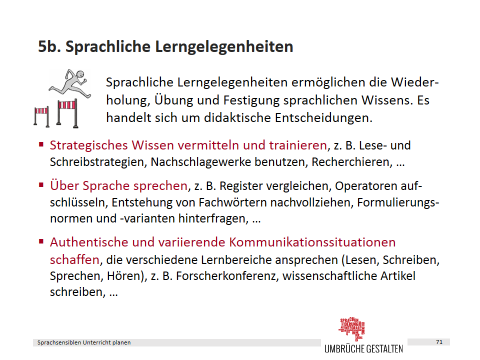 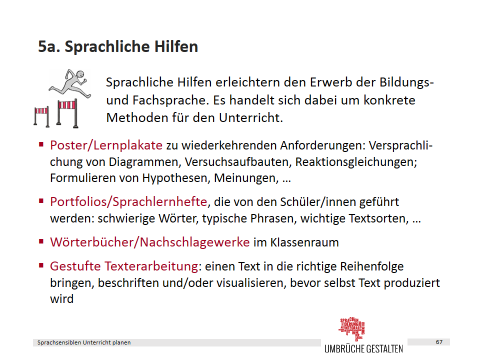 OperatorBeschreibung der erwarteten LeistungbegründenSachverhalte auf Regeln und Gesetzmäßigkeiten bzw. kausale Beziehungen von Ursachen und Wirkung zurückführen beschreibenStrukturen, Sachverhalte oder Zusammenhänge strukturiert und fachsprachlich richtig mit eigenen Worten wiedergebenerklären einen Sachverhalt nachvollziehbar und verständlich zum Ausdruck bringen mit Bezug auf Regeln, Gesetzmäßigkeiten und Ursachenerläuterneinen Sachverhalt durch zusätzliche Informationen veranschaulichen und verständlich machen vergleichenGemeinsamkeiten, Ähnlichkeiten und Unterschiede feststellen 